1. Израчунај збир.624 + 3 = ___          534 + 6 = ___           108 + 9 = ___                     475 + 4 = ___         642 + 8 = ___          693 + 8 = ___ 786 = 782 + ___     924 = 918 + ___      675 = ___ + 6693 + 729 = ___         7 + 623 = ___          5 + 357 = ___ 6 + 187 = ___         9 + 471 = ___          342 = ___ + 92. Обоји једнакости с истим збиром. 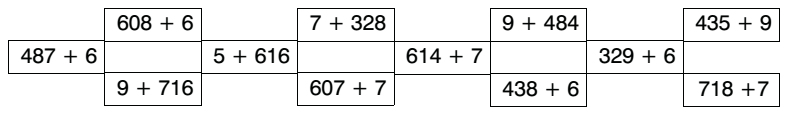 3. Упореди  збирове  и упиши знак <, >, =.456 + 8 ___ 9 + 465         348 + 9 ___ 384 + 9                   345 + 4 + 2 ___ 351         389 + 6 ___ 388 + 7                   276 + 7 ___8 + 266          2 + 246 + 9 ___8 + 7 + 219109 + 4 ___ 112 + 1         348 + 9 ___ 274 +  6 + 7 + 36 + 647 ___ 6 + 653          6 + 374 ___ 4 + 752                  4.. У излогу је уз пар плавих ципела истакнута цена од 397 динара, а уз пар црвених ципела цена је за 9 динара већа. Израчунај цену црвених ципела.5.Маја је прочитала 236 страница књиге. Ако прочита још 5 страница, прочитаће 3 страница више од Ане. Колико страница књиге је прочитала Ана?12. 1. Израчунај збир.624 + 3 = ___          534 + 6 = ___           108 + 9 = ___                     475 + 4 = ___         642 + 8 = ___          693 + 8 = ___ 786 = 782 + ___     924 = 918 + ___      675 = ___ + 6693 + 729 = ___         7 + 623 = ___          5 + 357 = ___ 6 + 187 = ___         9 + 471 = ___          342 = ___ + 92. Обоји једнакости с истим збиром. 3. Упореди  збирове  и упиши знак <, >, =.456 + 8 ___ 9 + 465         348 + 9 ___ 384 + 9                   345 + 4 + 2 ___ 351         389 + 6 ___ 388 + 7                   276 + 7 ___8 + 266          2 + 246 + 9 ___8 + 7 + 219109 + 4 ___ 112 + 1         348 + 9 ___ 274 +  6 + 7 + 36 + 647 ___ 6 + 653          6 + 374 ___ 4 + 752                  4.. У излогу је уз пар плавих ципела истакнута цена од 397 динара, а уз пар црвених ципела цена је за 9 динара већа. Израчунај цену црвених ципела.5.Маја је прочитала 236 страница књиге. Ако прочита још 5 страница, прочитаће 3 страница више од Ане. Колико страница књиге је прочитала Ана?